НАКАЗ14.02.2011	                    № 26Про вивчення стану організації харчування вихованців дошкільних навчальних закладів та учнів загальноосвітніх навчальних закладів м. Харкова   На виконання законів України «Про освіту», «Про загальну середню освіту», «Про дошкільну освіту», «Про охорону дитинства», постанов Кабінету Міністрів України від 03.11.1997 № 1200 «Про Порядок та норми надання послуг з харчування учнів у професійно-технічних училищах та середніх навчальних закладах, операції з надання яких звільняються від оподаткування податком на додану вартість», від 22.11.2004 № 1591 «Про затвердження норм харчування у навчальних та оздоровчих закладах», від 26.08.2002 № 1243 «Про невідкладні питання діяльності дошкільних та інтернатних навчальних закладів»; від 22.06.2005 № 507 «Про внесення змін до пункту 1 постанови КМУ від 26.08.2002 № 1243», наказів Міністерства освіти і науки України від 21.11.2002 № 667 «Про затвердження Порядку встановлення плати для батьків за перебування дітей у державних і комунальних дошкільних та інтернатних навчальних закладах», від 25.07.2005 № 431 «Про внесення змін до Порядку встановлення плати для батьків за перебування дітей у державних і комунальних дошкільних та інтернатних навчальних закладах»,  інструктивного листа  Міністерства освіти і науки України від 21.06.2007№ 1/9-394 «Про здійснення контролю за організацією харчування дітей у дошкільних навчальних закладах», спільних наказів Міністерства охорони здоров’я України та Міністерства освіти і науки України від 01.06.2005 № 242/329 «Про затвердження Порядку організації харчування дітей у навчальних та оздоровчих закладах»,  від 17.04.2006 № 298/227 «Про затвердження Інструкції з організації харчування дітей у дошкільних навчальних закладах», від 15.08.2006 № 620/563 «Щодо невідкладних заходів з організації харчування дітей у дошкільних, загальноосвітніх, позашкільних навчальних закладах», наказу Міністерства економіки України від 01.08.2006 № 265 «Про затвердження Методичних рекомендацій з організації харчування учнів у загальноосвітніх навчальних закладах», розділу 10 «Організація харчування» Державних санітарних правил і норм влаштування, утримання загальноосвітніх навчальних закладів та організації навчально-виховного процесу (ДСанПіН 5.5.2.008-01), рішення виконавчого комітету Харківської міської ради від 26.01.2011 №5 «Про організацію харчування учнів та вихованців навчальних закладів міста у 2011 році», на підставі плану роботи  Департаменту освіти  на 2011 рік, з метою визначення рівня управлінської діяльності у дошкільних та загальноосвітніх навчальних закладах м. Харкова щодо організації  харчування учнів та вихованців НАКАЗУЮ:Затвердити склад комісії (далі Комісія) для вивчення стану організації  харчування вихованців дошкільних навчальних закладів та учнів загальноосвітніх навчальних закладів м. Харкова   (додаток 1).Затвердити протоколи вивчення стану  організації харчування вихованців дошкільних навчальних закладів та учнів загальноосвітніх навчальних закладів м. Харкова   (додатки 2, 3).Комісії для вивчення стану  організації  харчування  вихованців дошкільних навчальних закладів та учнів загальноосвітніх навчальних закладів м. Харкова  (Горбачова І.І.):3.1.	Вжити необхідних організаційних заходів щодо вивчення стану  організації  харчування  вихованців дошкільних навчальних закладів та учнів загальноосвітніх навчальних закладів м. ХарковаДо 01.03.2011Здійснити перевірку  стану  організації  харчування учнів у Харківському фізико-математичному ліцеї №27 Харківської міської ради Харківської області                                                                                                  До 24.03.2011Здійснити аналіз наданих управліннями освіти адміністрацій районів Харківської міської ради матеріалів про підсумки вивчення стану  організації  харчування вихованців дошкільних навчальних закладів та учнів загальноосвітніх навчальних закладів м. ХарковаЗ 30.03.2011 по 01.04.2011У разі потреби здійснити перевірку поданих матеріалів з виходом до управлінь освіти, дошкільних та загальноосвітніх навчальних закладів                     м. Харкова.З 04.04.2011 по 08.04.2011Узагальнити матеріали вивчення стану організації  харчування  вихованців дошкільних навчальних закладів та учнів загальноосвітніх навчальних закладів м. Харкова і доповісти на апаратній нараді.До 18.04.2011Управлінням освіти адміністрацій районів Харківської міської ради:Провести вивчення стану  організації  харчування  вихованців дошкільних навчальних закладів та учнів загальноосвітніх навчальних закладів м. ХарковаЗ 01.03.2011 по 24.03.2011   Надати до Департаменту освіти для узагальнення довідки про підсумки вивчення стану  організації  харчування  вихованців дошкільних навчальних закладів та учнів загальноосвітніх навчальних закладів м. Харкова                                                                                                             До 30.03.20115. Директору комунального підприємства «Комбінат дитячого харчування» Тимофєєвій Н.М.  5.1. Провести вивчення стану організації забезпечення повноцінним та якісним харчуванням учнів у загальноосвітніх навчальних закладах                     м. ХарковаЗ 01.03.2011 по 24.03.2011 5.2.   Надати до Департаменту освіти для узагальнення довідку про підсумки вивчення стану організації забезпечення повноцінним та якісним харчуванням учнів у  загальноосвітніх навчальних закладах   м. Харкова                                                                                                             До 30.03.20116. Масхарашвілі Т.О., спеціалісту І категорії Науково-методичного педагогічного центру, розмістити даний наказ на сайті Департаменту освіти.До 01.03.20117.  Контроль за виконанням даного наказу покласти на заступника директора Департаменту освіти Стецюру Т.П.Директор Департаменту освіти	               О.І. ДеменкоЗ наказом ознайомлені:Стецюра Т.П.Білогрищенко Н.П.Горбачова І.І.Примак Т.М.Коротка Л.В. Масхарашвілі Т.О.Горбачова І.І.Білогрищенко Н.П.Додаток 1до наказу Департаменту освітивід 14.02.2011  № 26Склад комісіїдля вивчення стану  організації  харчування  вихованців дошкільних навчальних закладів та учнів загальноосвітніх навчальних закладів м. ХарковаДодаток 2до наказу Департаменту освітивід 14.02.2011  № 26ПРОТОКОЛ  вивчення  стану організації харчування учнів у загальноосвітніх навчальних закладах м. Харкова Загальні висновки, зауваження, пропозиції:_______________________________________________________________________________________________________________________________________________________________________________________________________________________________________________________________________________________________________________________________________________________________Дата проведення експертизи ____. _________________ 2011.ПІБ експерта,посада_____________________________________________________________________             ________________________________________________________________________________________________________________________________________________________________________________  З результатами експертизи ознайомлений____________________________________________________                                                       (ПІБ, посада)Додаток № 3до наказу Департаменту освітивід 14.02.2011  № 26 ПРОТОКОЛ  вивчення  стану організації харчування  у дошкільних навчальних закладах м. ХарковаЗагальні висновки, зауваження, пропозиції:___________________________________________________________________________________________________________________________________________________________________________________________________________________________________________________________________Дата проведення експертизи ____. _________________ 2011.ПІБ експерта,посада_____________________________________________________________________             ________________________________________________________________________________________________________________________________________________________________________________  З результатами експертизи ознайомлений____________________________________________________                                                       (ПІБ, посада) УКРАЇНАХАРКІВСЬКА МІСЬКА РАДАХАРКІВСЬКОЇ ОБЛАСТІВИКОНАВЧИЙ КОМІТЕТДЕПАРТАМЕНТ ОСВІТИ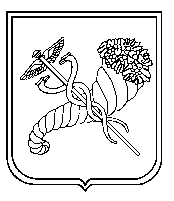 члени комісіїнапрямки аналізуГолова комісії: Горбачова І.І. – головний спеціаліст відділу нормативності і якості освіти Матеріали перевірок загальноосвітніх навчальних закладів у частині управлінської діяльності, узагальнення матеріалів перевірки вивчення стану організації харчування вихованців дошкільних навчальних закладів та учнів загальноосвітніх навчальних закладів м. Харкова   Члени комісії:Білогрищенко Н.П. – головний спеціаліст відділу нормативності і якості освітиМатеріали перевірок дошкільних навчальних закладів у частині управлінської діяльності, узагальнення матеріалів перевірки  вивчення стану організації  харчування  вихованців дошкільних навчальних закладів Коротка Людмила Володимирівна – головний спеціаліст-бухгалтер відділу бухгалтерського обліку та звітностіМатеріали перевірок дошкільних навчальних закладів  у частині забезпечення повноцінним та якісним харчуванням  вихованців                       Примак Тетяна Михайлівна – головний спеціаліст планово-економічного відділуМатеріали перевірок загальноосвітніх навчальних закладів у частині забезпечення повноцінним та якісним харчуванням учнів                        Гонтаренко Ірина Олександрівна – технолог комунального підприємства «Комбінат дитячого харчування» (за згодою)Матеріали перевірок загальноосвітніх навчальних закладів у частині технологічного супроводу організації харчування у Московському районі, узагальнення матеріалів перевірки   забезпечення повноцінним та якісним харчуванням учнів у загальноосвітніх навчальних закладах   м. ХарковаЛогвиненко Олена Вікторівна– технолог комунального підприємства «Комбінат дитячого харчування» (за згодою)Матеріали перевірок загальноосвітніх навчальних закладів у частині технологічного супроводу організації харчування у Київському та Жовтневому районахКоваленко Марина Володимирівна – технолог комунального підприємства «Комбінат дитячого харчування»(за згодою)Матеріали перевірок загальноосвітніх навчальних закладів у частині технологічного супроводу організації харчування у Дзержинському районіПікавець Анна Василівна – технолог комунального підприємства «Комбінат дитячого харчування» (за згодою)Матеріали перевірок загальноосвітніх навчальних закладів у частині технологічного супроводу організації харчування в Орджонікідзевському та Ленінському районахСитник Вікторія Володимирівна – технолог комунального підприємства «Комбінат дитячого харчування» (за згодою)Матеріали перевірок загальноосвітніх навчальних закладів у частині технологічного супроводу організації харчування в Комінтернівському районі Солоха Валентина Іванівна – технолог комунального підприємства «Комбінат дитячого харчування» (за згодою)Матеріали перевірок загальноосвітніх навчальних закладів у частині технологічного супроводу організації харчування у Фрунзенському та Червонозаводському районах№з/пФактори, які забезпечують відповідний стан діяльностіКритерії оцінюванняЗауваження та рекомендації1.Річний план роботи закладуНаявність розділу, заходів з питання.1.Річний план роботи закладуҐрунтовність аналізу роботи за минулий навчальний рік з питання.1.Річний план роботи закладуВрахування вимогЗакону України «Про освіту»;Закону України «Про загальну середню освіту»;Закону України «Про охорону дитинства»;Закону України «Про забезпечення санітарного та епідемічного благополуччя населення»;-    Закону України „Про питну воду”;- Державних санітарних правил і норм влаштування, утримання загальноосвітніх навчальних закладів та організації навчально-виховного процесу”,      Постанови Кабінету Міністрів України   від 22.11.2004 № 1591 «Про затвердження норм харчування у навчальних та оздоровчих закладах»; - спільного наказу Міністерства охорони здоров’я України та Міністерства освіти і науки України від 01.06.2005 № 242/329 «Про затвердження Порядку організації харчування дітей у навчальних та оздоровчих закладах»; - спільного наказу Міністерства охорони здоров’я України та Міністерства освіти і науки України від 15.08.2006 № 620/563 «Щодо невідкладних заходів з організації харчування дітей у дошкільних, загальноосвітніх, позашкільних навчальних закладах»;  - наказу Міністерства економіки України від 01.08.2006 № 265 «Про затвердження Методичних рекомендацій з організації харчування учнів у загальноосвітніх навчальних закладах» тощо;- виконання заходів міської програми «Шкільне харчування» на 2010-2011 роки у 2010-2011 навчальному році.1.Річний план роботи закладуВідбиття роботи навчального закладу щодо створення необхідних матеріально-технічних умов для організації харчування учнівОрганізація роботи навчального закладу  щодо забезпечення  харчуванням учнів:- організація безкоштовного харчування молоком учнів 1-х класів;- організація безкоштовного харчування учнів 1-4 - х класів;- організація безкоштовного харчування учнів пільгового контингенту;- організація гарячого харчування учнів у навчальному закладіКонкретність поставлених перед педагогічним колективом завдань.Оптимальність визначення строків.Зазначення відповідальних.Наявність позначок про виконання.Наявність відміток про зберігання матеріалів у тегах за номенклатурою справ.2.Книга протоколів педагогічної радиКонкретність поставлених перед педагогічним колективом завдань щодо організації харчування учнів2.Книга протоколів педагогічної радиОрганізація контролю за виконанням прийнятих рішень2.Книга протоколів педагогічної радиОптимальність визначених строків3.Книга наказів з основної діяльностіНаявність наказів з питань:– Про призначення відповідального за організацію та облік безкоштовного харчування.– Про організацію безкоштовного пільгового харчування.– Про організацію безкоштовного  харчування учнів 1-4 класів– Про організацію безкоштовного  харчування учнів 1-х класів молоком.Своєчасність видання наказів.3.Книга наказів з основної діяльностіНормативність оформлення документів для безкоштовного харчування учнів.4.Класні журнали.Журнали обліку безкоштовного харчування,меню, перспективне менюОптимальність охоплення учнів гарячим харчуванням:- скільки всього харчується- харчуються з фонду всеобучу. Класні журнали.Журнали обліку безкоштовного харчування,меню, перспективне менюЗабезпечення безкоштовним харчуванням учнів 1–4 класів.Класні журнали.Журнали обліку безкоштовного харчування,меню, перспективне менюЗабезпечення безкоштовним харчуванням дітей пільгового контингенту.Класні журнали.Журнали обліку безкоштовного харчування,меню, перспективне менюЗабезпечення дієтичним харчуванням дітей, які його потребують.Класні журнали.Журнали обліку безкоштовного харчування,меню, перспективне менюПравильність ведення обліку безкоштовного харчування у шкільній їдальні.Класні журнали.Журнали обліку безкоштовного харчування,меню, перспективне менюВідповідність даних у звітах про безкоштовне харчування даним обліку у шкільній їдальні.Класні журнали.Журнали обліку безкоштовного харчування,меню, перспективне менюВідповідність обліку безкоштовного харчування учнів у шкільній їдальні даним відвідування учнями навчальних занять.5.Організація безкоштовного харчування учнів 1-х класів молокомПравильність ведення обліку  харчування молоком учнів 1-х класів організаторами харчування.5.Організація безкоштовного харчування учнів 1-х класів молокомВідповідність даних у звітах відповідальних за харчування  учнів молоком з даними обліку у організаторів харчування.5.Організація безкоштовного харчування учнів 1-х класів молокомВідповідність обліку  харчування учнів молоком в організаторів харчування  з  даним відвідування учнями навчальних занять.5.Організація безкоштовного харчування учнів 1-х класів молокомДотримання санітарно-гігієнічних умов функціонування кабінетів, де учні 1-х класів отримують молоко.6.Організація питного режиму Стан забезпечення водою гарантованої якості з альтернативних джерел водопостачання.7.Дотримання санітарно – гігієнічних умовНаявність і стан обладнання їдальні чи буфета:- мило,- рушник чи електрорушник- спецодяг працівників їдальні.7.Дотримання санітарно – гігієнічних умовДотримання санітарно-гігієнічних умов функціонування шкільної їдальні (буфета).8.Кадрове забезпечення медичного обслуговування учнів- Наявність медсестри. - Наявність лікаря.- Правильність та своєчасність заповнення бракеражного журналу9.Книга протоколів засідань ради закладуЗдійснення громадського контролю за організацією харчування учнів.            Рівень                (високий, достатній, середній, низький)            Рівень                (високий, достатній, середній, низький)            Рівень                (високий, достатній, середній, низький)№п/пФактори, що забезпечують відповідний стан діяльностіКритерії оцінювання Зауваження та рекомендації1Інформаційно-нормативне забезпечення управлінської діяльності щодо організації харчування дітейнаявність систематизованої добірки документів:Закон України «Про дошкільну освіту»;Положення про дошкільний навчальний заклад;Постанови Кабінету Міністрів України: від 26.08.2002 №1243 «Про невідкладні питання діяльності дошкільних та інтернатних навчальних закладів»; від 22.11.2004 № 1591 «Про затвердження норм харчування у навчальних та оздоровчих закладах»; від 22.06.2005 №507 «Про внесення змін до пункту 1 постанови КМУ від 26.08.2002 № 1243»;накази МОН України:від 21.11.2002 № 667 «Про затвердження Порядку встановлення плати для батьків за перебування дітей у державних і комунальних дошкільних та інтернатних навчальних закладах»; від 25.07.2005 № 431 «Про внесення змін до Порядку встановлення плати для батьків за перебування дітей у державних і комунальних дошкільних та інтернатних навчальних закладах»;спільні накази МОН, МОЗ України:від 01.06.2005 №242/329 «Про затвердження Порядку організації харчування дітей у навчальних та оздоровчих закладах»;від 17.04.2006 № 298/227 «Про затвердження Інструкції з організації харчування дітей у дошкільних навчальних закладах»;інструктивний лист МОН України від 21.06.2007 № 1/9-394 «Про здійснення контролю за організацією харчування дітей у дошкільних навчальних закладах».своєчасність і повнота доведення інформації з даних питань до батьків вихованців та педагогів (протоколи нарад та зборів, накази. Дотримання нормативних вимог до складання документа.);відповідність статутних положень у частині:організація харчування дітей у Дошкільному закладі2Планово-прогностична діяльністьнаявність планів (план роботи ДНЗ, перспективні та календарні плани);стан дотримання вимог до укладання та оформлення документу;якість планування3Матеріали державної атестації ДНЗнаявність та зберігання;нормативність оформлення документів4Ведення ділової документаціїнаявність ділової документації відповідно до Інструкції про ділову документацію в дошкільних закладах затвердженої наказом МОН України від 30.01.1998 N32 та наказу ДНЗ «Про затвердження номенклатури справ» щодо організації харчування дітей:списки дітей, які потребують дієтичного харчування;Журнал обліку виконання норм харчування;Журнал бракеражу сирих продуктів;Журнал бракеражу готової продукції;Журнал здоров’я працівників харчоблоку;Журнал обліку санітарно-освітньої роботи;Журнал антропометрії;Картка-розклад страви для картотеки страв;Зошит обліку відходів;Книга складського обліку харчової продукції5Контрольно-аналітична діяльністьперіодичність вивчення стану організації харчування дітей;різноманітність видів та форм контролю; узагальнення матеріалів за підсумками вивчення (наказ, довідка тощо)6Дотримання санітарно-гігієнічних умов організації харчуваннявиконання санітарно-гігієнічного режиму в групових приміщеннях та на харчоблоці;наявність інструкцій щодо правил миття посуду, використання миючих засобів, технологічного обладнання тощо;стан виконання пропозицій установ держсанепідемслужби7Матеріально-технічні умови організації харчуваннявідповідність обладнання харчоблоку нормативним вимогам;створення умов для збереження продуктів харчування;забезпечення якісними продуктами харчування;стан технологічного, холодильного обладнання, його кількість, характеристика робочого стану;забезпеченість необхідною кількістю посуду, його маркування та використання за призначенням 8Забезпечення дієтичним харчуванням дітей, які його потребують кількість дітей;відповідність меню10Якість організації харчуваннядотримання режиму харчування;наявність меню-вивіски, графіку видачі їжі;стан організації питного режимурізноманітність, збалансованість харчування;дотримання технології приготування їжі;проведення С-вітамінізації; дотримання грошових та натуральних норм харчування ;правильність зберігання і дотримання термінів реалізації продуктів 11Організація роботи з батькамизмістовність планування роботи з батьками;стан роботи з батьками12Робота адміністрації з працівниками проведення занять старшою медичною сестрою з персоналом по гігієні харчування тощо;стан організації санітарно-освітньої роботи серед персоналу;стан організації навчання і перевірки знань з питань організації харчування дітей 